               Église Saint Léon IX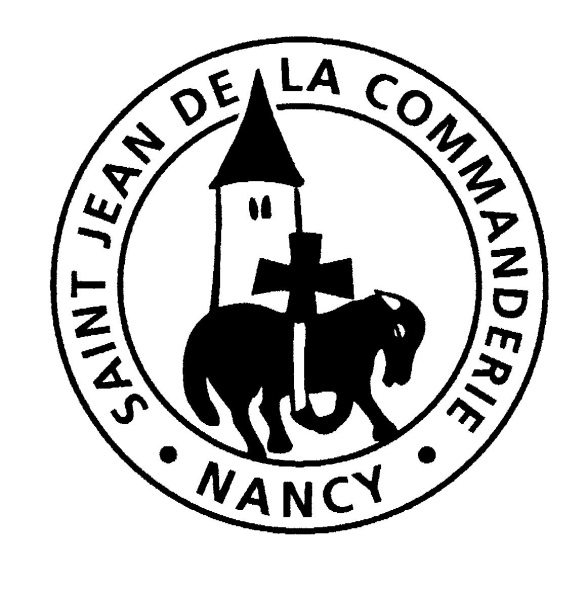          Samedi 6 - Dimanche 7 avril 2019                5e dimanche de carême Entrée : Rends-nous la joie de ton salutRends-nous la joie de ton salut, que ton jour se lève.Rends-nous la joie de ton salut, que ton jour se lève.Donne-nous ton pardon, lave-nous de tout péché,Donne-nous ta grâce.Les derniers temps vont s’achever, Dieu vers nous s’avanceLes derniers temps vont s'achever, Dieu vers nous s'avance Car son jour va lever bientôt toute obscurité, éclairer la terre. Tu sais que nous sommes pécheurs, Dieu de toute grâce.Tu sais que nous sommes pécheurs, Dieu de toute grâce.Toi, Seigneur, ton amour nous accorde ton pardon,ta miséricorde.Première Lecture : Du livre d’Isaïe (43, 16-21)Voici que je fais une chose nouvelle.Psaume 125Quelles merveilles le Seigneur fit pour nous : Nous étions en grande fête !Quand le Seigneur ramena les captifs à Sion,
nous étions comme en rêve !
Alors notre bouche était pleine de rires,
nous poussions des cris de joie.Alors on disait parmi les nations :
« Quelles merveilles fait pour eux le Seigneur ! »
Quelles merveilles le Seigneur fit pour nous :
nous étions en grande fête !Ramène, Seigneur, nos captifs,
comme les torrents au désert.
Qui sème dans les larmes
moissonne dans la joie.Il s’en va, il s’en va en pleurant,
il jette la semence ;
il s’en vient, il s’en vient dans la joie,
il rapporte les gerbes.Deuxième lecture : de la lettre de Saint Paul aux Philippiens (3, 8-14)Je poursuis ma course pour tâcher de ressembler au Christ. Gloire et Louange à Toi, Seigneur Jésus ! 
	Maintenant, dit le Seigneur, revenez à moi de tout votre cœur, car je suis tendre et miséricordieux.
Évangile de Jésus Christ selon saint Jean (8, 1-11)	En ce temps-là, Jésus s’en alla au mont des Oliviers. Dès l’aurore, il retourna au Temple. Comme tout le peuple venait à lui, il s’assit et se mit à enseigner.
	Les scribes et les pharisiens lui amènent une femme qu’on avait surprise en situation d’adultère. Ils la mettent au milieu, et disent à Jésus : « Maître, cette femme a été surprise en flagrant délit d’adultère.  Or, dans la Loi, Moïse nous a ordonné de lapider ces femmes-là. Et toi, que dis-tu ? » Ils parlaient ainsi pour le mettre à l’épreuve, afin de pouvoir l’accuser. Mais Jésus s’était baissé et, du doigt, il écrivait sur la terre. Comme on persistait à l’interroger,
il se redressa et leur dit : «  Celui d’entre vous qui est sans péché,
qu’il soit le premier à lui jeter une pierre. » Il se baissa de nouveau
et il écrivait sur la terre. Eux, après avoir entendu cela, s’en allaient un par un, en commençant par les plus âgés.	Jésus resta seul avec la femme toujours là au milieu. Il se redressa et lui demanda : « Femme, où sont-ils donc ? Personne ne t’a condamnée ? » Elle répondit : « Personne, Seigneur. » Et Jésus lui dit : « Moi non plus, je ne te condamne pas. Va, et désormais ne pèche plus. »Prière Universelle : R/ : Accueille au creux de tes mains la prière de tes enfants.Prions pour l’Église, en ces moments difficiles.Aide la, Seigneur, à faire confiance au souffle de l’Esprit-Saint pour continuer à faire connaître Ta bonne nouvelle et à servir la miséricorde et la justice. Pardonne ses fautes. Garde-la dans l’unité. Nous t’en prions. R/.Prions pour les responsables politiques et économiques.Aide-les, Seigneur, quelle que soit leur foi, à préférer la conciliation aux conflits et à faire prévaloir le bien de tous sur les solutions partisanes.Nous t’en prions. R/.Prions pour ceux qui souffrent de la maladie et de la pauvreté, et pour ceux qui leur viennent en aide.Aide-les, Seigneur, à conserver l’espérance.Nous t’en prions. R/.Prions pour les chrétiens ici rassemblés. Aide-les, Seigneur, à former toujours mieux une communauté unie et à porter ainsi témoignage du vrai visage de ton Église.Nous t’en prions. R/.communion : Recevez le ChristRecevez le Christ doux et humble, Dieu caché en cette hostie.Bienheureux disciples du Seigneur, reposez sur son cœur,apprenez tout de lui.1. Voici le Fils aimé du Père,
Don de Dieu pour sauver le monde.
Devant nous il est là, il se fait proche,
Jésus, l’Agneau de Dieu !4. Je crois, mon Dieu, en toi j’espère.
Lave mes pieds et tout mon être :
De ton cœur, fais jaillir en moi la source,
L’eau vive de l’Esprit.5. Seigneur, tu m’appelles à te suivre.
Viens au secours de ma faiblesse.
En mon cœur, viens, établis ta demeure,
Que brûle ton Amour.Envoi : Vivons en enfants de lumièreR/ Vivons en enfants de lumière
Sur les chemins où l'Esprit nous conduit :
Que vive en nous le nom du Père !L'heure est venue d'affermir votre cœur !
Voici le temps d'espérer le Seigneur !
Il est tout près, il vous appelle.
Il vous promet la vie nouvelle. R/.L'heure est venue de courir vers la vie !
Voici le temps de trouver Jésus Christ !
Il est présent parmi les pauvres.
Il vous précède en son Royaume. R/.